Конспект  урока с использованием ИКТ, технологии развивающего обучения и здоровьесбережения.Педагог: Донцева М.Н.Предмет: музыка     Класс: 2Тема: «Главная песня страны. Гимн»Тип урока: урок ознакомления с новым материалом  и закрепления ранее изученного.Цель урока: ознакомление детей с главным музыкальным символом страны – гимном.Задачи урока:дать понятие «гимна»; познакомить детей с особенностями гимна России;укрепить чувство гражданской гордости за свою Родину и российский народ в процессе обращения к историческому и музыкальному прошлому, а также через знакомство с другими символами России;реализовывать творческий потенциал детей в процессе коллективного музицирования (разучивание песни);формировать универсальные учебные действия учащихся, проявляющихся в познавательной и практической деятельности;расширять эмоционально-образный словарный багаж;закрепить первичные представления об элементах музыкальной грамоты.Оборудование к уроку: мультимедийное оборудование, проигрыватель, компьютер, SMART-доска, фортепиано. Материалы к уроку: Гимн России (муз. А.Александрова, слова С.Михалкова); «Патриотическая песня» М.Глинки; «Моя России» Г.Струве; словарь эстетических эмоций В.Ражникова; учебники «Музыка.2 класс» (Е.Д.Критская, Г.П.Сергеева, Т.С.Шмагина)Начало урока: музыкальное приветствие учителя с учениками и учеников с учителем.Ход урока.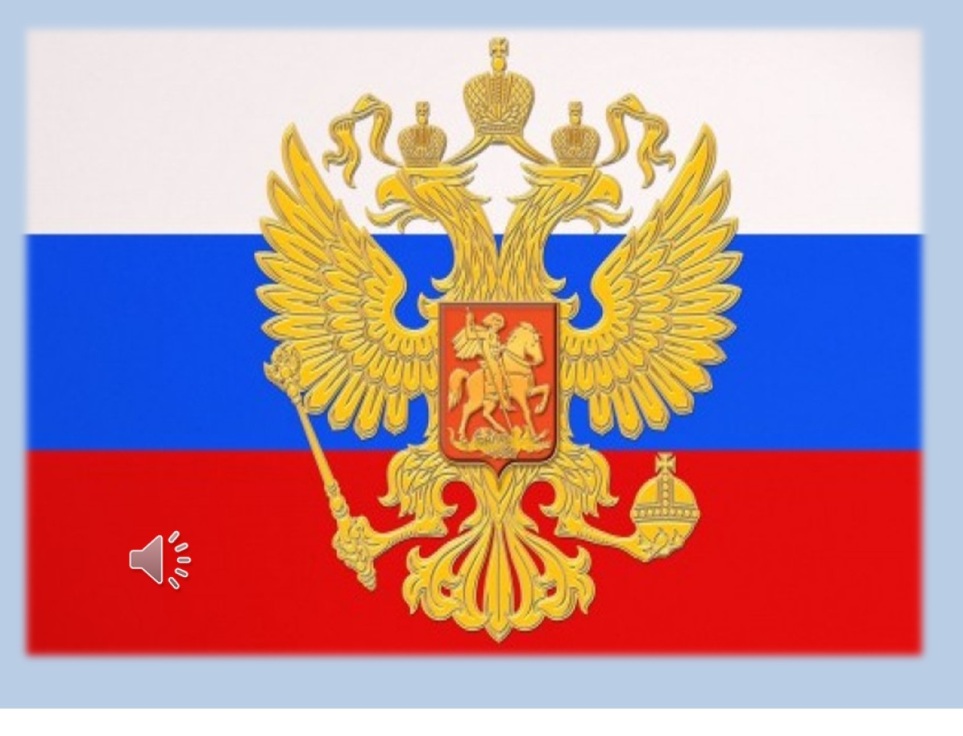 Учитель: - Ребята, на предыдущих уроках вы познакомились с некоторыми русскими композиторами и их музыкальными  произведениями, воспевающими красоту и величие России. Напомните, о чём шла речь?
(Дети вспоминают М.П.Мусоргского и его произведение «Рассвет на Москве-реке», песню Ю.Чичкова «Здравствуй, Родина моя»)Учитель: - Молодцы. Сегодня речь пойдёт о музыкальном  символе нашего государства. Что значит символ? Дети: - Это знак отличия.Учитель: - Какие вы знаете государственные символы России? Дети: - Государственный герб, Государственный флаг, Государственный гимн. (Учитель предлагает воспользоваться страницами 14-15 учебника «Музыка. 2 класс»)Учитель: - Правильно.  И именно гимн является музыкальным символом любого государства. Можно сказать, что гимн это главная песня страны. А можете сказать почему?Дети: - Наверно, гимн исполняется на каких-нибудь торжественных праздниках, на Новый Год, на спортивных соревнованиях.Учитель: - Всё верно. Гимн это отражение и истории государства, и характера народа, и его жизни. Согласитесь, много разных песен создаётся народом, но именно в гимне должно воспеваться всё самое лучшее, что есть у этого народа и государства. Не сомневаюсь, что Гимн России вы часто слышали, но я предлагаю его ещё раз прослушать и потом ответить на вопрос:
Какими чувствами наполнена музыка и слова гимна России?Учитель напоминает детям, что гимн слушают стоя, тем самым подчёркивая важность и торжественность этой песни.(Дети слушают музыку гимна)Учитель: - Какими же чувствами наполнена музыка гимна?Дети: - Чувство гордости, величия.Учитель: - Конечно, ребята, слушая наш гимн, ощущаешь чувство единства, патриотизма, уважения к богатой истории нашей страны. Посмотрите на слайд и выберите подходящие слова, отражающие характер звучания гимна.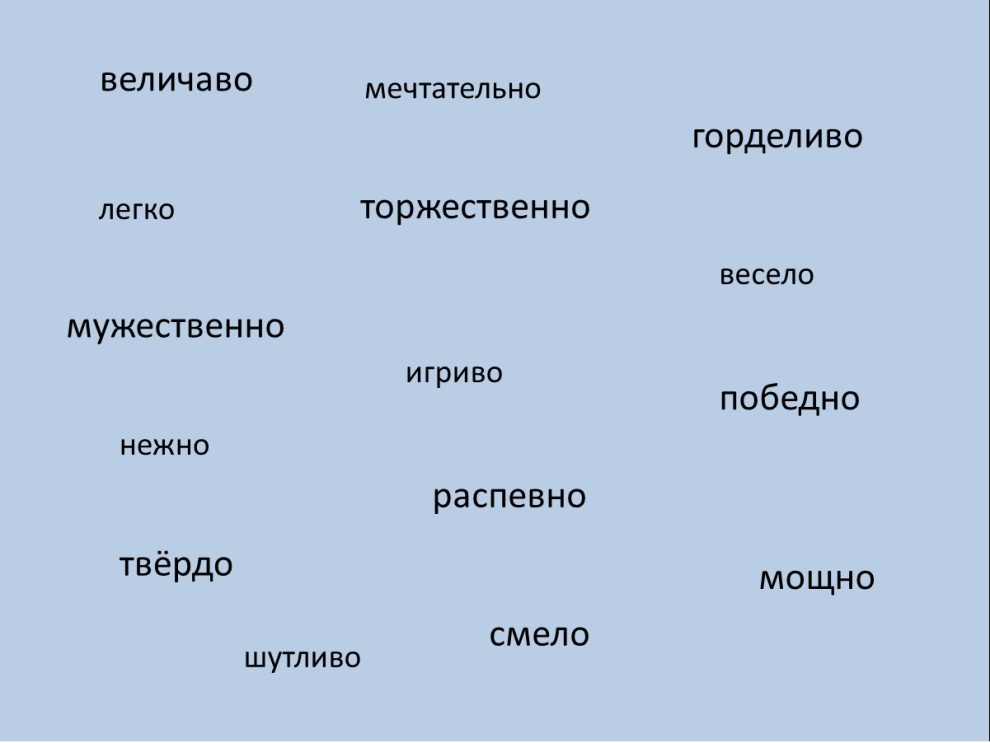 (Дети выбирают слова: величаво, торжественно, мужественно, горделиво, победно, твёрдо, смело, мощно)Учитель: - Молодцы. Написал этот гимн композитор Александр Александров на слова поэта Сергея Михалкова.  Вы знаете ребята, но в истории России был период, когда музыка гимна была другой и исполнялась без слов. Это была «Патриотическая песня» русского композитора XIX века М.И.Глинки. 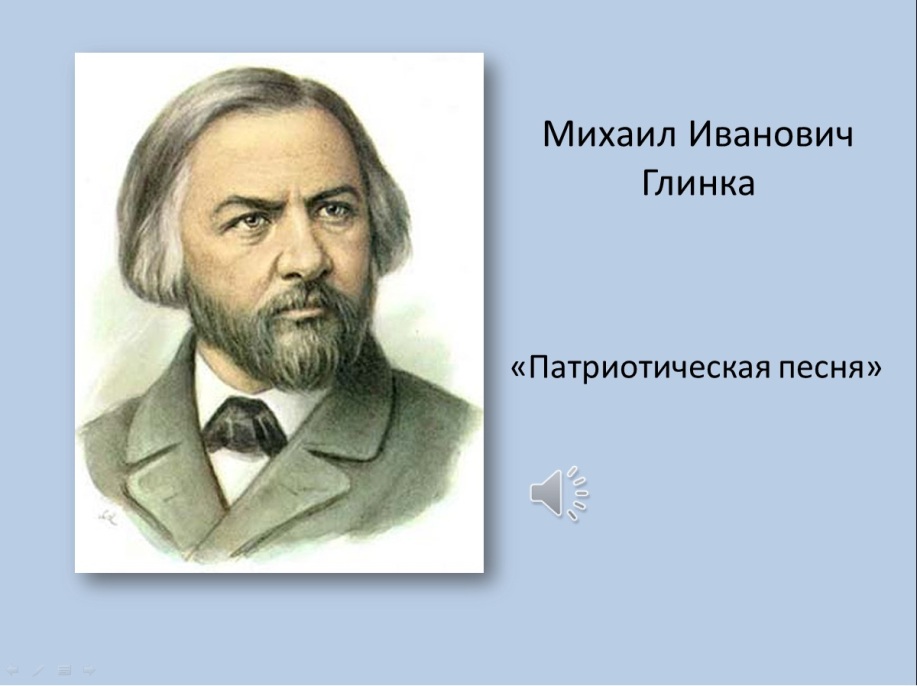 Давайте послушаем тот гимн и сравним звучание современного гимна с музыкой М.И.Глинки.(Дети слушают «Патриотическую песню» М.И.Глинки) слайд с портретом и названием произведения.)Учитель: -  В чём сходство и отличие этой музыки от гимна России?(Дети делятся своими впечатлениями, отмечают общий характер звучания)Учитель: - Молодцы. Знаете, ребята, кроме государственных символов России есть у русских людей и другие дорогие их сердцу, любимые и почитаемые символы. Это и Московский Кремль, и Красная площадь, и Храм Христа Спасителя, Большой Театр оперы и балета.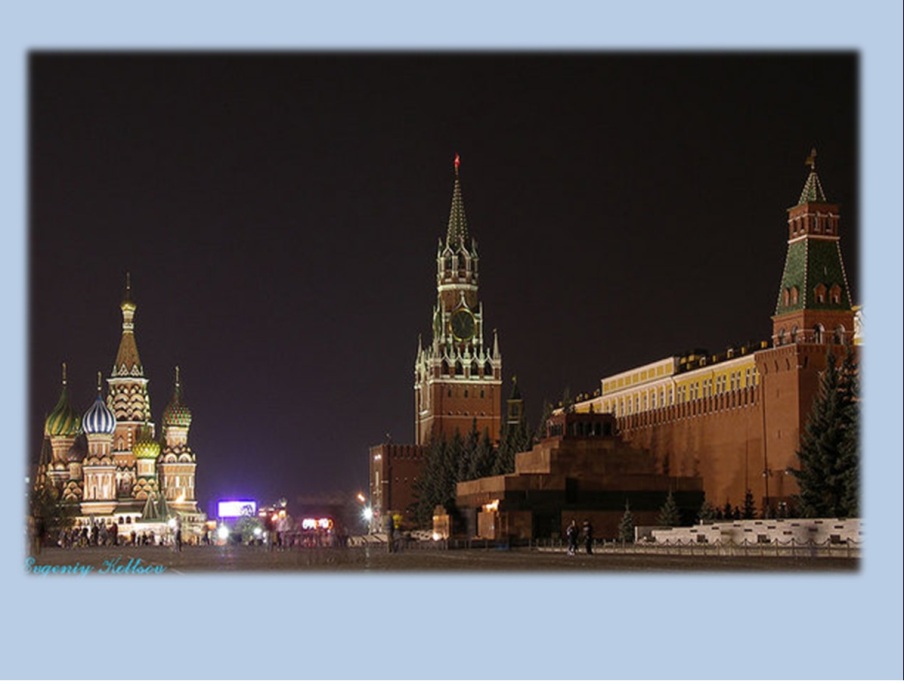 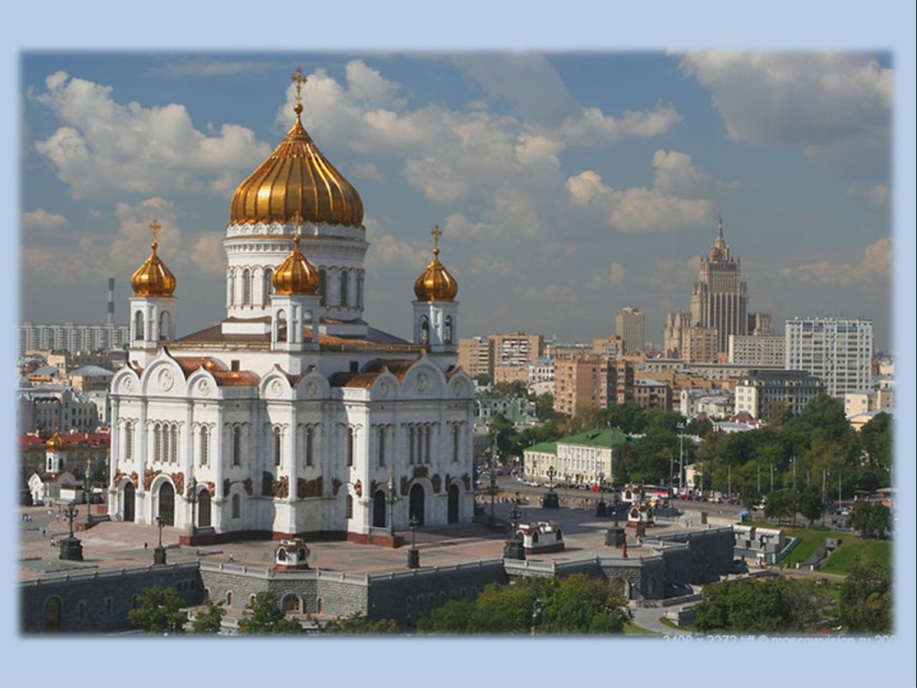 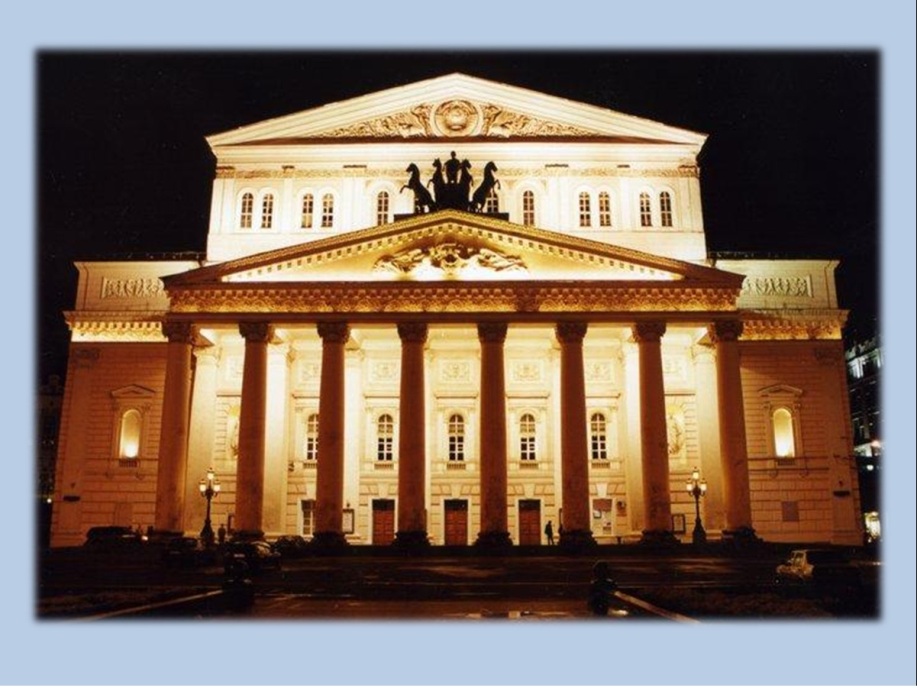 А для кого-то это просто бескрайние русские просторы – луга, поля, берёзы, широкие реки. 
Именно такую Россию можно увидеть на картинах русских художников. 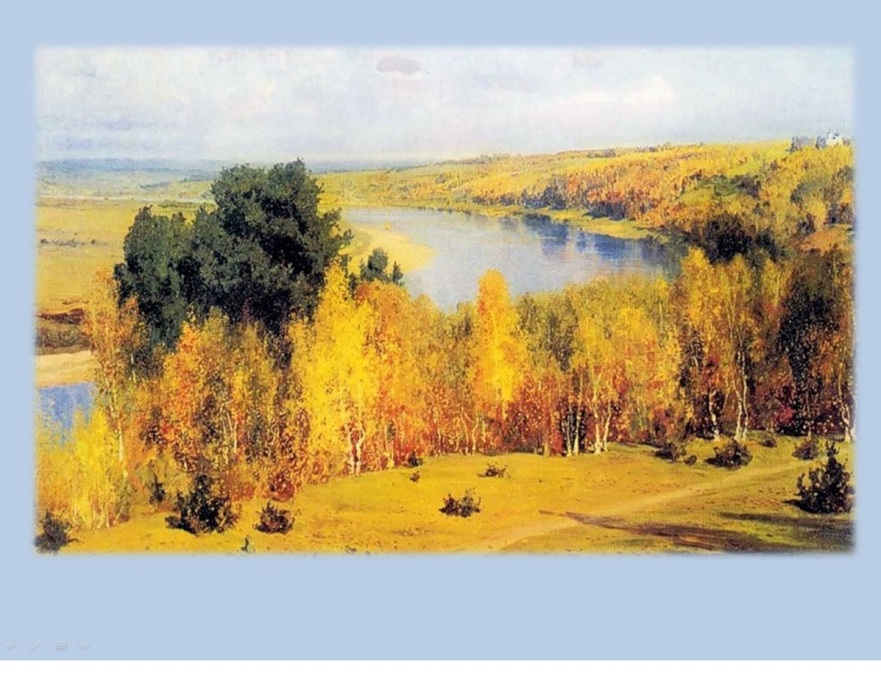 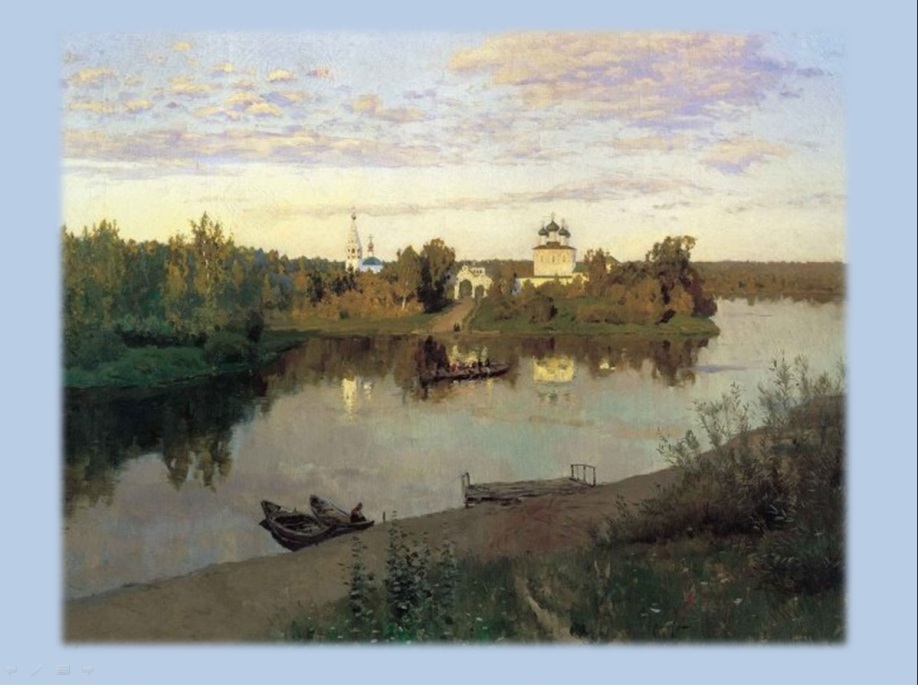 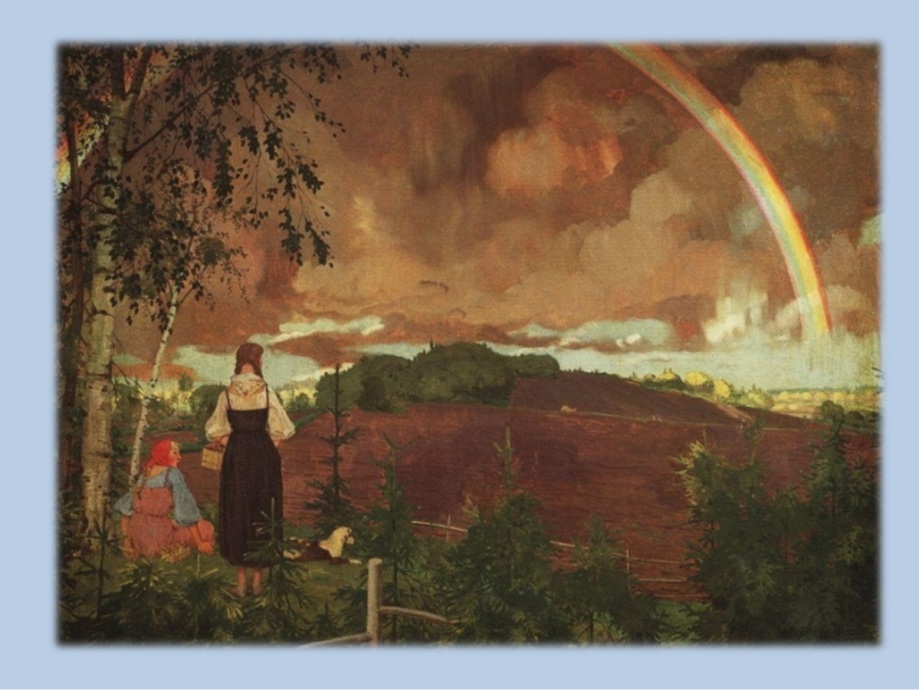 И о такой России поётся и в песне «Моя Россия» композитора Г.Струве.
Послушайте песню и скажите, какие здесь вы услышите символы, с чем и кем сравнивает автор Россию?(Дети слушают и отвечают на вопросы)Вокально –хоровая работа над песней.Этапы: распевание, разучивание мелодии песни с использованием «ручного нотоносца», разучивание первого куплета песни.Итог урока.
 Учитель: - Сегодня на уроке вы познакомились с главной песней нашей страны. Как она называется? Кто автор музыки и слов?Дети: - Гимн. Слова Сергея Михалкова, музыка Александрова.Учитель: - Музыка  ещё каких композиторов прозвучала на уроке?Дети: - Михаила Ивановича Глинки, песня «Моя Россия» Г.Струве.Учитель: Молодцы! До новых встреч! 